                     ΣΩΜΑΤΕΙΟ ΕΡΓΑΖΟΜΕΝΩΝ ΙΠΠΟΚΡΑΤΕΙΟΥ ΓΝΘΔΕΛΤΙΟ ΤΥΠΟΥΣΥΓΚΕΝΤΡΩΣΗ ΔΙΑΜΑΡΤΥΡΙΑΣ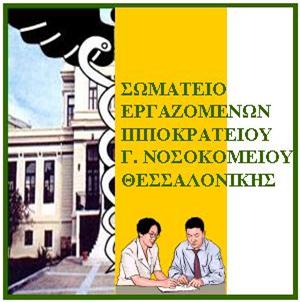 Το τελευταίο διάστημα είχε δημιουργηθεί ιδιαίτερο πρόβλημα με την ανανέωση των συμβάσεων ενός αριθμού επικουρικού προσωπικού οι οποίες ξεκίνησαν τον Ιούνιο του 2019. Το προσωπικό αυτό καλύπτει πάγιες και διαρκείς ανάγκες του Νοσοκομείου. Ηταν  στην πρώτη γραμμή την περίοδο του  Covid-19και όχι μόνο.Το Σωματείο Εργαζομένων του Ιπποκράτειου νοσοκομείου  προχώρησε σε διαβήματα, παραστάσεις  και συναντήσεις  τόσο  με τη Διοίκηση του Νοσοκομείου όσο και με τη Διοίκηση της 4ης ΥΠΕ με  ΑΙΤΗΜΑ την άμεση ανανέωση των συμβάσεων 27 επικουρικών για τους επόμενους 12 μήνες.  Παρά τις «προθέσεις και τις  υποσχέσεις» το αποτέλεσμα ήταν η απόλυση ενός συναδέλφου και η παράταση της ομηρίας για τους υπόλοιπους για 4 μήνες.Τελικά οι προθέσεις της κυβέρνησης  δεν είναι η μονιμοποίηση των  ΗΡΩΩΝ αλλά η συνέχιση της ομηρίας .ΦΤΑΝΕΙ ΠΙΑ Η ΚΟΡΟΙΔΙΑ - ΦΤΑΝΕΙ ΠΙΑ Ο ΕΜΠΑΙΓΜΟΣΣτο Ιπποκράτειο υπάρχουν τεράστια οργανικά κενά όλων των ειδικοτήτων. Πάνω από το   30-35% σε όλους τους κλάδους. Ενδεικτικά αναφέρουμε στην νοσηλευτική υπηρεσία πάνω από 300 κενές οργανικές θέσεις , στην διοικητική υπηρεσία 50 κενές οργανικές, στα παραϊατρικά πάνω από 50 κενές οργανικές θέσεις.Υπηρετούν με ελαστικές μορφές εργασίας (επικουρικοί, ΟΑΕΔ) 80 συνάδελφοι οι οποίοι καλύπτουν πάγιες και διαρκείς ανάγκες. Είναι εκπαιδευμένοι , είναι απαραίτητοι για την λειτουργία του Νοσοκομείου. Η ΑΝΑΓΝΩΡΙΣΗ ΤΗΣ ΠΟΛΥΤΙΜΗΣ  ΠΡΟΣΦΟΡΑΣ ΤΟΥΣ ΟΛΟ ΤΟ ΔΙΑΣΤΗΜΑ ΑΛΛΑ ΚΑΙ ΚΑΤΑ ΤΗΝ ΔΙΑΡΚΕΙΑ  ΤΗΣ ΠΑΝΔΗΜΙΑΣ , ΘΑ ΜΕΙΝΕΙ ΣΤΑ ΧΕΙΡΟΚΡΟΤΗΜΑΤΑ!!!!!!!!!Είναι γνωστό πλέον σε όλους, ότι οι εργαζόμενοι στα νοσοκομεία δεν είναι ενταγμένοι στα Βαρέα και Ανθυγιεινά, οι οποίοι πέραν του κορωνοιού είναι εκτεθειμένοι  και σε άλλα λοιμώδη νοσήματα (Ηπατίτιδα, Φυματίωση ,AIDS κλπ). Ζητάμε την ένταξη μας χωρίς καμία οικονομική επιβάρυνση στις εισφορές και στην αναγνώριση του ασφαλιστικού βίου.Στο Ν. 4690/2020 με το άρθρο 49 κυρώθηκε η Δωρεά του Ιδρύματος Νιάρχου. Το νοσοκομείο μας δεν συμπεριλαμβάνεται στους δικαιούχους, αν και ήταν νοσοκομείο αναφοράς  για παιδιατρικά – νεογνολογικά και μαιευτικά περιστατικά Covid-19.Συνάδελφοι που προσέφεραν στην πρώτη γραμμή της πανδημίας  νοιώθουν για ακόμη μία φορά «απογοήτευση».Υπάρχει και η νέα Δωρεά του Ιδρύματος Νιάρχου για την δημιουργία 30 κρεβατιών ΜΕΘ.Δημιουργούνται εύλογα ερωτήματα: με ποιο μακροπρόθεσμο  σχεδιασμό! θα συνεχιστεί το ράβε-ξήλωνε με συχνές μετακινήσεις κλινικών!  οι κλινικές που μετακόμισαν για τις ανάγκες της πανδημίας πότε θα επιστρέψουν στην κανονικότητα! με τι προσωπικό θα λειτουργήσουνοι νέες κλίνες ΜΕΘ! Εις βάρος ποιον υπηρεσιών γίνονται οι σχεδιασμοί!!!Το Σωματείο Εργαζομένων του Ιπποκράτειου ΓΝΘ στα πλαίσια της κλιμάκωσης των αγώνων προκήρυξε 3ΩΡΗ στάση εργασία (08.00-11.00πμ) για την ΠΕΜΠΤΗ 11-6-2020 για ΟΛΟΥΣ ΤΟΥΣ ΕΡΓΑΖΟΜΕΝΟΥΣ και συγκέντρωση στον αύλιο χώρο του νοσοκομείου.  ΟΧΙ ΣΤΟΝ ΕΜΠΑΙΓΜΟ ΤΩΝ 27 ΕΠΙΚΟΥΡΙΚΩΝΑΜΕΣΗ ΕΠΑΝΑΠΡΟΣΛΗΨΗ ΤΟΥ  ΑΠΩΛΗΜΕΝΟΥ ΣΥΝΑΔΕΛΦΟΥΑΜΕΣΗ ΠΑΡΑΤΑΣΗ ΤΩΝ ΣΥΜΒΑΣΕΩΝ ΓΙΑ ΤΟΥΛΑΧΙΣΤΩΝ 12 ΜΗΝΕΣΔιεκδικούμε:ΠΡΟΣΛΗΨΕΙΣ ΜΟΝΙΜΟΥ ΠΡΟΣΩΠΙΚΟΥ( όλων των κλάδων)            ΜΟΝΙΜΟΠΟΙΗΣΗ ΟΛΩΝ ΤΩΝ ΣΥΜΒΑΣΙΟΥΧΩΝ ( επικουρικοι-ΟΑΕΔ)ΕΝΤΑΞΗ ΣΤΑ ΒΑΕ (χωρίς οικονομική επιβάρυνση στις εισφορές )